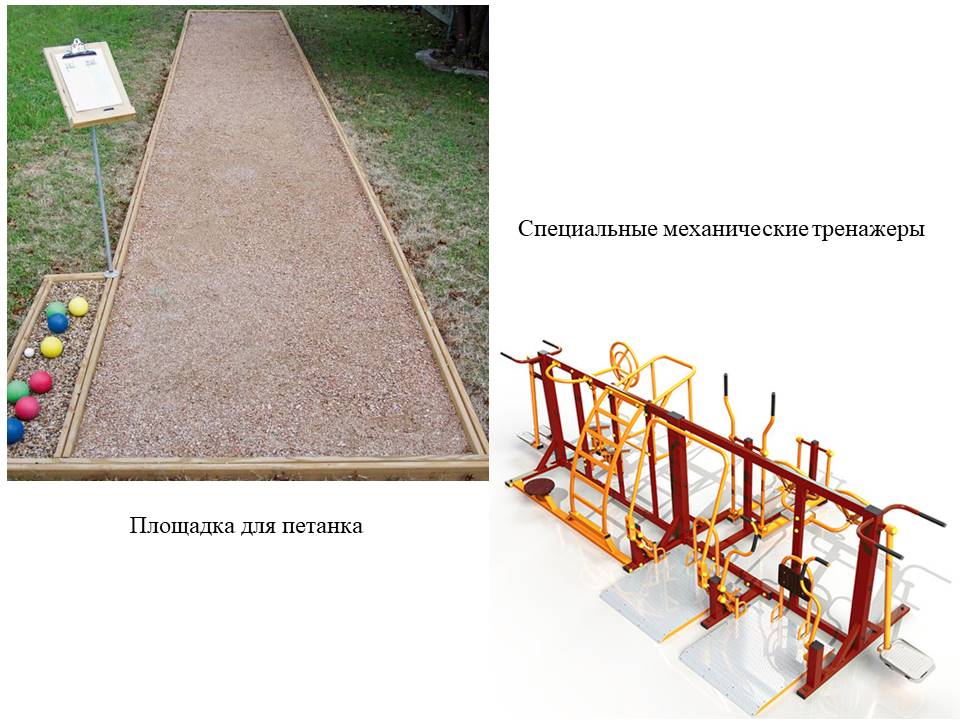 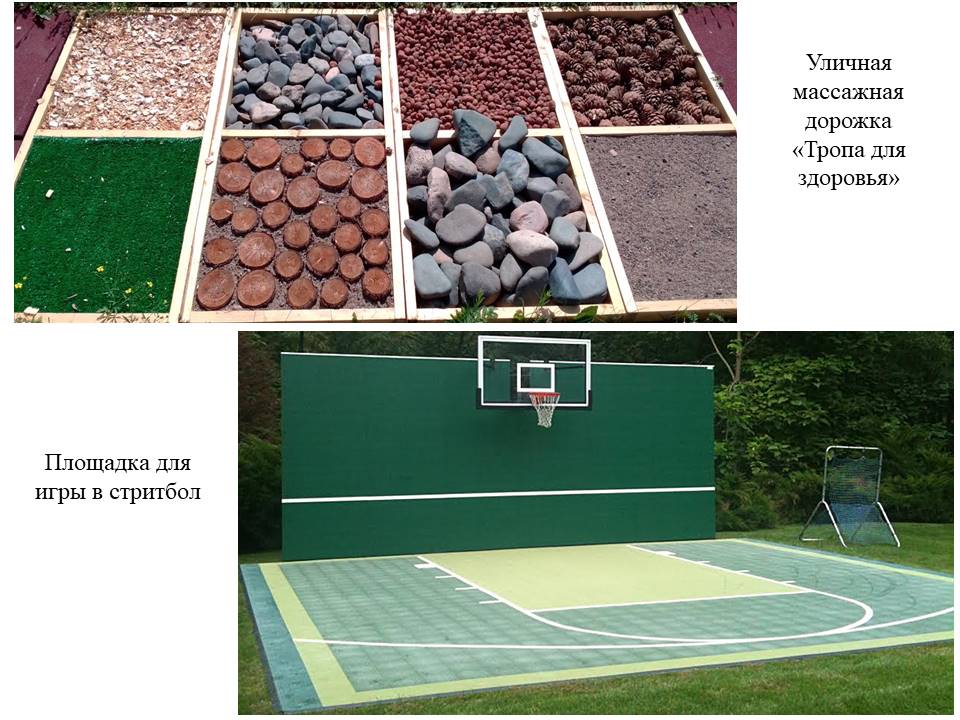 1Наименование проектаГуманитарный проект « Инклюзивная спортивная площадка «Здоровье в движении!»2Наименование организацииСектор спорта и туризма Докшицкого районного исполнительного комитета3Физический и юридический адрес организации, телефон, факс, e-mailВитебская область, г. Докшицы, ул. Школьная, 19,211722телефон/факс 8 (02157) 5 99 71doksport@vitobl.by4Руководитель организации, менеджер проектаГаврилович Виктор Васильевич, заведующий сектором, +375 33 324 12 84 (МТС)5Прежняя помощь, полученная от других  иностранных источниковНе получали6Требуемая сумма10000 белорусских рублей7СофинансированиеРайонный бюджет8Срок проекта1 год с начала реализации проекта9Цель проектаСоздание многофункциональной  инклюзивной площадки с игровой  и  спортивной зонами, адаптированной к потребностям людей с ограниченными возможностями. Повышение физической и эмоциональной активности людей с ограниченными возможностями, привлечение к занятиям физической культурой и здоровому образу жизни10Задачи проекта1.Создание площадки для петанка.2.Обустройство уличной массажной дорожки «Тропа для здоровья».3.Оборудование площадки для игры в стритбол.4.Приобретение специальных механических тренажеров.11Обоснование проектаГуманитарный проект «Инклюзивная спортивная площадка «Здоровье в движении» направлен на пропаганду и популяризацию здорового образа жизни, на сохранение и укрепление здоровья, привитие желания вести здоровый образ жизни, повышение интереса к спорту. Идея проекта – создание спортивной площадки для проведения спортивных мероприятий по адаптации людей с ограниченными  возможностями на свежем воздухе. Площадка будет предназначена для игры в петанк, в стритбол, для занятий  на уличных тренажерах. Ее местоположение - в активной жилой зоне отдыха, не далеко от ТЦСОН (отделение дневного пребывания инвалидов).12Деятельность после окончания проектаСоздание спортивной площадки позволит проводить групповые и индивидуальные  занятия на свежем воздухе для людей с ограниченными возможностями инструктором-методистом по адаптивной физической культуре, а также позаниматься самостоятельно. Универсальное использование площадки возможно при  проведении различных спортивных мероприятий: соревнования по стритболу, игра в петанк, прохождение «Тропы для здоровья», соревнования по дартсу. В зимний период  - проведение прогулок на лыжах.